III. osnovna škola Bjelovar,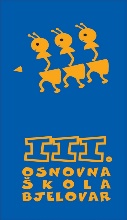 Tome Bakača 11d, 43000 Bjelovartel: 246-610;  246-510; fax: 221-545http://www.os-treca-bj.skole.hr/e-mail: ured@os-treca-bj.skole.hrKlasa: 112-01/21-01/3Urbroj: 2103-36-01-21-12U Bjelovaru, 26. kolovoza 2021. godineOBAVIJEST KANDIDATIMA PRIJAVLJENIM NA RADNO MJESTO POMOĆNIK/ICA U NASTAVI, TEMELJEM NATJEČAJA OBJAVLJENOG NA WEB STRANICI III. OSNOVNE ŠKOLE BJELOVAR I HRVATSKOG ZAVODA ZA ZAPOŠLJAVANJE OD 21. SRPNJA 2021. GODINEŠkolski odbor III. osnovne škole Bjelovar na sjednici održanoj dana 26. kolovoza 2021. godine dao je prethodnu suglasnost na zapošljavanje na radno mjesto pomagač/pomoćnica učenika s teškoćama u učenju u 2021./22. školskoj godini za slijedeće kandidatkinje:Tanja SamardžijaMarina VincekDubravka RadićIvana PandurićMaja Grine							Ravnateljica							Goranka Preskočil, mag.prim.educ.